OUR VALUES
We enrich through a broad and varied curriculum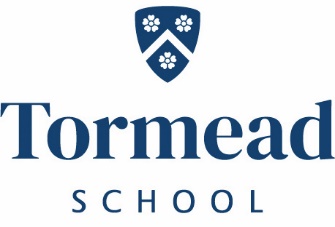 
Job DescriptionJob Title:	Physics TeacherJob Type:Full TimeContract type:Two Terms with possibility of extension Location:Tormead School, Cranley Road, Guildford, GU1 2JDDepartment:PhysicsSalary:Competitive and dependent on experienceLine Manager:Head of PhysicsJob SummaryJob SummaryJob SummaryTeach Physics to pupils in Years 7-13.Teach Physics to pupils in Years 7-13.Teach Physics to pupils in Years 7-13.Main ResponsibilitiesMain ResponsibilitiesMain ResponsibilitiesTo teach and prepare students for IGCSE and, possibly, A Level Physics and ideally some ChemistryTo keep abreast of the relevant curricular and educational developments.To monitor progress of the students taught.To contribute to the development of teaching/learning materials in the Department.To teach and prepare students for IGCSE and, possibly, A Level Physics and ideally some ChemistryTo keep abreast of the relevant curricular and educational developments.To monitor progress of the students taught.To contribute to the development of teaching/learning materials in the Department.To teach and prepare students for IGCSE and, possibly, A Level Physics and ideally some ChemistryTo keep abreast of the relevant curricular and educational developments.To monitor progress of the students taught.To contribute to the development of teaching/learning materials in the Department.Other DutiesOther DutiesOther DutiesAll staff are expected to contribute to the extra-curricular life of the school.All staff are expected to contribute to the extra-curricular life of the school.All staff are expected to contribute to the extra-curricular life of the school.Key RelationshipsKey RelationshipsKey RelationshipsAll staff in the Science department, including Technicians, Heads of YearsAll staff in the Science department, including Technicians, Heads of YearsAll staff in the Science department, including Technicians, Heads of YearsTeaching TimetableTeaching TimetableTeaching TimetablePerson SpecificationEssentialDesirableEducation / Qualifications / TrainingDegree or equivalent in Physics or a related discipline (e.g. Engineering)XExperienceTeaching of Physics to GCSE and A LevelAbility to extend capable and motivate studentsXXSkills / CharacteristicsPositive AttitudeEnthusiasticAbility to use ICT, especially ability to deliver online lessons when neededProfessionalismIntegrityAbility to work well in a teamXXXXXXSafeguardingSafeguardingSafeguardingTo promote and safeguard the welfare of children and young persons for whom the Physics Teacher is responsible, or with whom he/she encounters, and to adhere to and ensure compliance with Tormead’s Safeguarding Policy at all times.If, during carrying out the duties of the post, the post-holder becomes aware of any actual or potential risks to the safety or welfare of children in the school, any concerns must be reported to the school’s Designated Safeguarding Lead (DSL) in accordance with Tormead’s policies and procedures.To promote and safeguard the welfare of children and young persons for whom the Physics Teacher is responsible, or with whom he/she encounters, and to adhere to and ensure compliance with Tormead’s Safeguarding Policy at all times.If, during carrying out the duties of the post, the post-holder becomes aware of any actual or potential risks to the safety or welfare of children in the school, any concerns must be reported to the school’s Designated Safeguarding Lead (DSL) in accordance with Tormead’s policies and procedures.To promote and safeguard the welfare of children and young persons for whom the Physics Teacher is responsible, or with whom he/she encounters, and to adhere to and ensure compliance with Tormead’s Safeguarding Policy at all times.If, during carrying out the duties of the post, the post-holder becomes aware of any actual or potential risks to the safety or welfare of children in the school, any concerns must be reported to the school’s Designated Safeguarding Lead (DSL) in accordance with Tormead’s policies and procedures.